 DevOps & QA Occupations 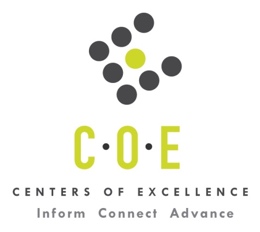 Labor Market Information Report City College of San FranciscoPrepared by the San Francisco Bay Center of Excellence for Labor Market ResearchNovember 2020RecommendationBased on all available data, there appears to be an undersupply of DevOps & QA workers compared to the demand for this cluster of occupations in the Bay Region and in the Mid-Peninsula Sub-Region (San Francisco and San Mateo Counties)). There is a projected annual gap of about 3,405 students in the Bay Region and 1,561 students in the Mid-Peninsula Sub-Region.IntroductionThis report provides student outcomes data on employment and earnings for TOP 0707.10-Computer Programming programs in the state and region. It is recommended that these data be reviewed to better understand how outcomes for students taking courses on this TOP code compare to potentially similar programs at colleges in the state and region, as well as to outcomes across all CTE programs at City College of San Francisco and in the region. This report profiles DevOps & QA Occupations in the 12 county Bay Region and in the Mid-Peninsula Sub-Region for a program modification of the “Build Automation for DevOps & QA” certificate for City College of San Francisco. Labor market information (LMI) is not available at the eight-digit SOC Code level for Software Quality Assurance Engineers and Testers (15-1199.01), therefore, the data shown in Tables 1 and 2 is for Computer Occupations, All Other (at the six digit SOC level) and likely overstates demand for Software Quality Assurance Engineers and Testers. Tables 3, 4, 6, 9, 10 and 11 use job postings data from Burning Glass at the eight-digit SOC Code level for Software Quality Assurance Engineers and Testers (15-1199.01).Occupational DemandTable 1. Employment Outlook for DevOps & QA Occupations in Bay RegionSource: EMSI 2020.3Bay Region includes Alameda, Contra Costa, Marin, Monterey, Napa, San Benito, San Francisco, San Mateo, Santa Clara, Santa Cruz, Solano and Sonoma CountiesTable 2. Employment Outlook for DevOps & QA Occupations in Mid-Peninsula Sub-RegionSource: EMSI 2020.3Mid-Peninsula Sub-Region includes San Francisco and San Mateo CountiesJob Postings in Bay Region and Mid-Peninsula Sub-RegionTable 3. Number of Job Postings by Occupation for latest 12 months (October 2019 - September 2020)Source: Burning GlassTable 4a. Top Job Titles for DevOps & QA Occupations for latest 12 months (October 2019 - September 2020)  Bay RegionTable 4b. Top Job Titles for DevOps & QA Occupations for latest 12 months (October 2019 - September 2020) Mid-Peninsula Sub-RegionSource: Burning GlassIndustry ConcentrationTable 5. Industries hiring DevOps & QA Workers in Bay RegionSource: EMSI 2020.3Table 6. Top Employers Posting DevOps & QA Occupations in Bay Region and Mid-Peninsula Sub-Region (October 2019 - September 2020)Source: Burning GlassEducational SupplyThere are 14 community colleges in the Bay Region issuing 485 awards on average annually (last 3 years ending 2018-19) on TOP 0707.10-Computer Programming.  There are two (2) colleges in the Mid-Peninsula Sub-Region issuing 74 awards on average annually (last 3 years) on this TOP code. There is one (1) other CTE Educational Institution in the Bay Region issuing one (1) award on average annually (last 3 years ending 2016-17) on TOP 0707.00- Computer Software Development. There are no other CTE Educational Institutions in the Mid-Peninsula Sub-Region issuing awards on this TOP code. Table 7a. Community College Awards on TOP 0707.10-Computer Programming in Bay RegionSource: Data Mart Note: The annual average for awards is 2016-17 to 2018-19.Table 7b. Other CTE Institution Awards on TOP 0707.00 - Computer Software Development in Bay RegionSource: Data Mart Note: The annual average for awards is 2014-15 to 2016-17.Gap AnalysisBased on the data included in this report, there is a labor market gap in the Bay Region with 3,891 annual openings for the DevOps & QA occupational cluster and 486 annual (3-year average) awards from community colleges and other institutions for an annual undersupply of 3,405 students. In the Mid-Peninsula Sub-Region, there is also a gap with 1,635 annual openings and 74 annual (3-year average) awards from community colleges and other institutions for an annual undersupply of 1,561 students.Student OutcomesTable 8. Four Employment Outcomes Metrics for Students Who Took Courses on TOP 0707.10-Computer ProgrammingSource: Launchboard Pipeline (version available August 2020)Skills, Certifications and EducationTable 9. Top Skills for DevOps & QA Occupations in Bay Region (October 2019 - September 2020)Source: Burning GlassTable 10. Certifications for DevOps & QA Occupations in Bay Region (October 2019 - September 2020)Note: 95% of records have been excluded because they do not include a certification. As a result, the chart below may not be representative of the full sample.Source: Burning GlassTable 11. Education Requirements for DevOps & QA Occupations in Bay Region (October 2019 - September 2020)Source: Burning GlassMethodologyOccupations for this report were identified by use of skills listed in O*Net descriptions and job descriptions in Burning Glass. Labor demand data is sourced from Economic Modeling Specialists International (EMSI) occupation data and Burning Glass job postings data. Educational supply and student outcomes data is retrieved from multiple sources, including CTE Launchboard and CCCCO Data Mart.SourcesO*Net OnlineLabor Insight/Jobs (Burning Glass) Economic Modeling Specialists International (EMSI)  CTE LaunchBoard www.calpassplus.org/Launchboard/ Statewide CTE Outcomes SurveyEmployment Development Department Unemployment Insurance DatasetLiving Insight Center for Community Economic DevelopmentChancellor’s Office MIS systemContactsFor more information, please contact:Doreen O’Donovan, Research Analyst, for Bay Area Community College Consortium (BACCC) and Centers of Excellence (CoE), doreen@baccc.net or (831) 479-6481John Carrese, Director, San Francisco Bay Center of Excellence for Labor Market Research, jcarrese@ccsf.edu or (415) 267-6544Computer Occupations, All Other (15-1299 /43-9011): All computer occupations not listed separately.  Excludes “Computer and Information Systems Managers” (11-3021), “Computer Hardware Engineers” (17-2061), “Electrical and Electronics Engineers” (17-2070), “Computer Science Teachers, Postsecondary” (25-1021), “Multimedia Artists and Animators” (27-1014), “Graphic Designers” (27-1024), “Computer Operators” (43-9011), and “Computer, Automated Teller, and Office Machine Repairs” (49-2011).Entry-Level Educational Requirement: Bachelor's degreeTraining Requirement: NonePercentage of Community College Award Holders or Some Postsecondary Coursework: 35%Occupation 2019 Jobs2024 Jobs5-Yr Change5-Yr % Change5-Yr Open-ingsAverage Annual Open-ings25% Hourly WageMedian Hourly WageComputer Occupations, All Other 38,974  42,324 3,3509% 19,456  3,891 $41.02$56.51Occupation 2019 Jobs2024 Jobs5-Yr Change5-Yr % Change5-Yr Open-ingsAverage Annual Open-ings25% Hourly WageMedian Hourly WageComputer Occupations, All Other 14,636  16,648 2,01214% 8,174  1,635 $42.37$56.67OccupationBay RegionMid-Peninsula Sub-RegionSoftware Quality Assurance Engineers and Testers11,3243,630Common TitleBayCommon TitleBayQuality Assurance Engineer582Quality Assurance Automation Engineer65Quality Assurance Analyst210Systems Test Engineer64Quality Assurance Lead179Automation Test Engineer63Test Engineer169Quality Engineer62Test Automation Engineer145Quality Assurance Engineer III62Quality Assurance Tester122Senior Software Test Engineer61Software Test Engineer116Mobile Tester60Senior Test Engineer115Oracle EBS Tester52Software Engineer In Test101Senior Software Quality Assurance Engineer51Quality Assurance98Assurance Senior51Performance Tester80Quality Assurance Automation49Software Quality Assurance Engineer74Network Test Engineer47Automation Tester73Senior Test Automation Engineer43Senior Quality Assurance Engineer70Quality Assurance Test Engineer42Common TitleMid-PeninsulaCommon TitleMid-PeninsulaQuality Assurance Engineer207Software Quality Assurance Engineer21Quality Assurance Analyst102Senior Quality Assurance Engineer20Quality Assurance Lead87Test Engineer19Quality Assurance Tester52Automation Test Engineer19Software Engineer In Test48Senior Software Engineer In Test18Test Automation Engineer47Quality Assurance Automation Engineer17Oracle EBS Tester41Automation Tester16Software Test Engineer34Salesforce Quality Assurance15Quality Engineer33Performance Tester15Quality Assurance29Lead Quality Assurance Engineer15Automation Quality Assurance25Senior Software Test Engineer14Mobile Tester24Mobile Automation Tester14Senior Test Engineer23Assurance Senior14Quality Assurance Automation22Systems Test Engineer13Industry – 6 Digit NAICS (No. American Industry Classification) CodesJobs in Industry (2019)Jobs in Industry (2024)% Change (2019-24)% Occupation Group in Industry (2019)Custom Computer Programming Services8,108 9,105 12%21%Computer Systems Design Services4,635 4,986 8%12%Software Publishers2,636 3,137 19%7%Federal Government, Civilian, Excluding Postal Service2,441 2,428 -1%6%Internet Publishing and Broadcasting and Web Search Portals2,358 2,811 19%6%Data Processing, Hosting, and Related Services1,867 2,187 17%5%Corporate, Subsidiary, and Regional Managing Offices1,389 1,312 -6%3%Other Computer Related Services1,166 1,369 17%3%Research and Development in the Physical, Engineering, and Life Sciences (except Nanotechnology and Biotechnology)654 695 6%2%Administrative Management and General Management Consulting Services506 596 18%1%Local Government, Excluding Education and Hospitals474 478 1%1%Colleges, Universities, and Professional Schools (State Government)465 475 2%1%Electronic Computer Manufacturing451 478 6%1%Colleges, Universities, and Professional Schools435 465 7%1%Temporary Help Services435 429 -1%1%Research and Development in Biotechnology (except Nanobiotechnology)406 490 21%1%EmployerBayEmployerBayEmployerMid-PeninsulaApple Inc.257E2F26Amazon45Amazon121Avesta Computer Services26Wells Fargo31Cisco Systems Inc.89Ascent Technology Services26Facebook26Infosys73NTT Data25Visa23Wipro60Commscope25Infosys21Wells Fargo47Workday Inc.24Tests Assured18Virtusa46Vimerse Infotech Inc.24Infobahn Softworld 17Xoriant Inc.43Resource Logistics Inc.24Cisco Systems Inc.17Infobahn Softworld Inc.39Visa23Activision16Tesla37Infoobjects Inc.23Natera Inc.14Thermo Fisher Scientific Inc.31Splunk22Johnson & Johnson13Osi Engineering29Mumba Technologies22Thermo Fisher Scientific Inc.12Moss Adams LLP29Lockheed Martin Corporation22Telecoms.com12Tranzeal Inc.28Cystems Logic22Sony Electronics Inc.12Telecoms.com28Cloudious LLC22Ringcentral Inc.12VMware Inc.26Virtusa Corporation21Capgemini12Facebook26Tesla Motors21Wipro11CollegeSub-RegionAssociatesCertificate Low UnitTotalBerkeley CityEast Bay235CabrilloSC - Monterey21517Contra CostaEast Bay11De AnzaSilicon Valley75158Diablo ValleyEast Bay90139229GavilanSilicon Valley14620HartnellSC - Monterey40343LaneyEast Bay7310Las PositasEast Bay11OhloneEast Bay11San FranciscoMid-Peninsula6969San Jose CitySilicon Valley71219San MateoMid-Peninsula145SolanoNorth Bay617Total Bay RegionTotal Bay Region179306485Total Mid-Peninsula Sub-RegionTotal Mid-Peninsula Sub-Region 1  73  74 CollegeSub-RegionAssociate DegreeGrand TotalPacific Union CollegeNorth Bay11Total Bay RegionTotal Bay Region11Total Mid-Peninsula Sub-RegionTotal Mid-Peninsula Sub-Region002017-18Bay 
All CTE ProgramsCCSF All CTE ProgramsState 0707.10Bay 0707.10Mid-Peninsula  0707.10CCSF0707.10% Employed Four Quarters After Exit67%66%57%55%59%59%Median Quarterly Earnings Two Quarters After Exit$11,466$12,765$9,542$13,414$15,980$16,251Median % Change in Earnings31%25%29%25%21%17%% of Students Earning a Living Wage53%46%56%56%55%58%SkillPostingsSkillPostingsSkillPostingsQuality Assurance and Control6,826GIT1,211JUnit644Python3,868Performance testing1,147Product Development641Java3,469UNIX1,099Systems Development Life Cycle (SDLC)635Selenium2,968Continuous Integration (CI)1,021DevOps625Software Development2,268C++965Unit Testing622SQL2,190TestNG885Web Application Development589Software Quality Assurance1,900Automation Tools852Computer Engineering547Atlassian JIRA1,871Oracle816Scheduling532Software Testing1,803Project Management803Apache JMeter529Linux1,729Appium759Black-box testing522Software Engineering1,598Bug tracking748Scenario testing520JavaScript1,548Quality Management723Microsoft C#518Debugging1,501PERL Scripting Language690JavaScript Object Notation (JSON)480Automated Testing1,313Regression Testing676Object-Oriented Analysis and Design (OOAD)480Scrum1,263Agile Development650Product Management479CertificationPostingsCertificationPostingsSecurity Clearance92Juniper Networks Certified Internet Specialist17Driver's License69Juniper Networks Certified Internet Associate17Cisco Certified Network Associate (CCNA)53Certified Salesforce Administrator17Automation Certification47Cisco Certified Internetwork Expert (CCIE)15Cisco Certified Network Professional (CCNP)40Certified Information Systems Security Professional (CISSP)15Certified Quality Engineer (CQE)39Six Sigma Certification14American Society For Quality (ASQ) Certification35Certified Software Quality Engineer (CSQE)14Certified Quality Auditor (CQA)27Certified Ethical Hacker (CEH)13Project Management Certification22Six Sigma Black Belt Certification12ISTQB Certified22Project Management Professional (PMP)12IT Infrastructure Library (ITIL) Certification19Certified Scrum Trainer (CST)12Juniper Networks Certified Internet Professional18MBE Certified11Education (minimum advertised)Latest 12 Mos. PostingsPercent 12 Mos. PostingsHigh school or vocational training2123%Associate Degree601%Bachelor’s Degree or Higher5,43496%